	Mare Italia	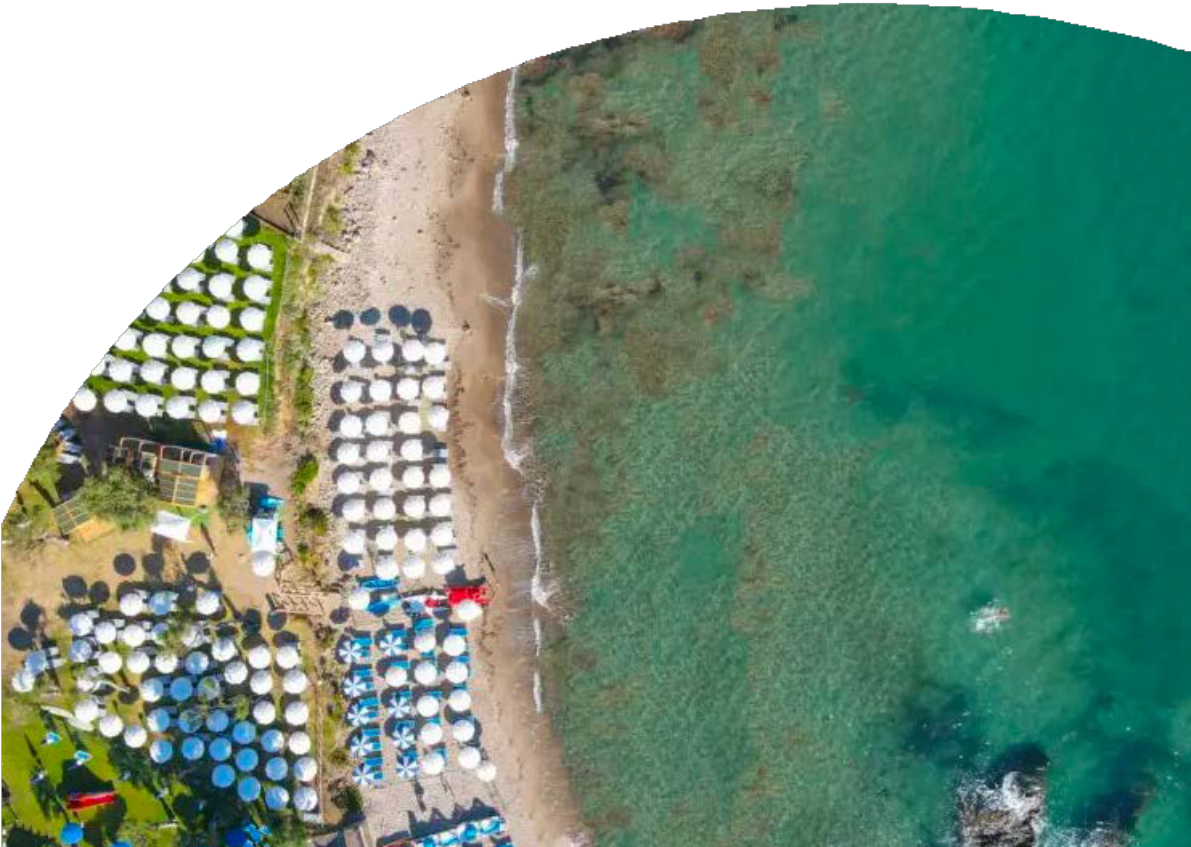 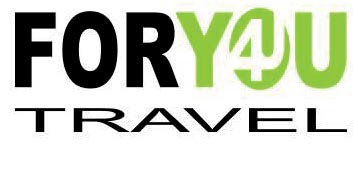 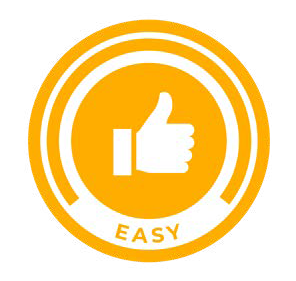 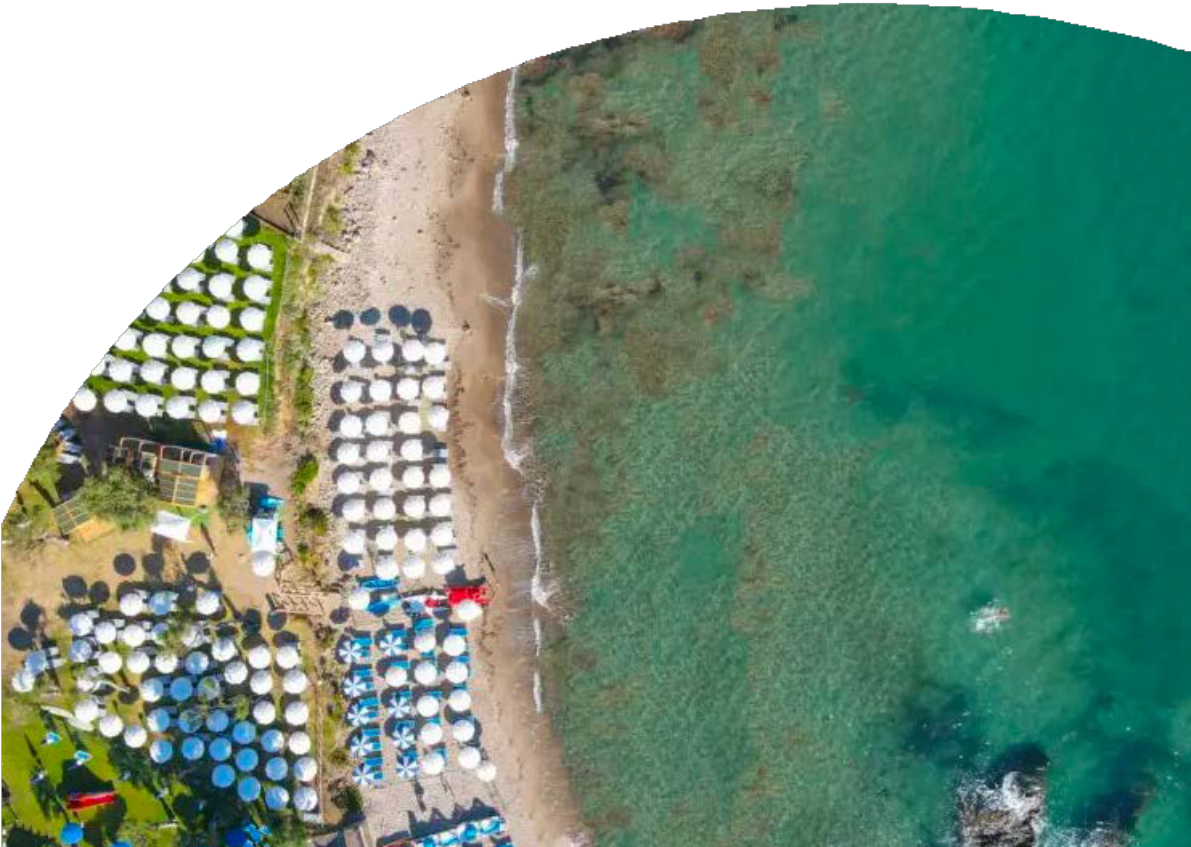 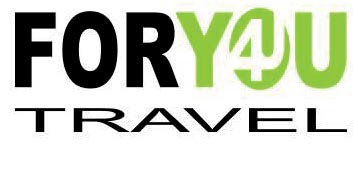 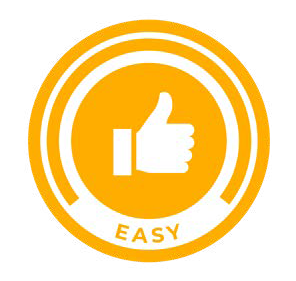 SPORTING CLUB CEFALÙSICILIA - CEFALÙ (PA)MAGGIO - SETTEMBRE 2024 DA € 406 p.p.DA 2 A 7 NOTTIPENSIONE COMPLETAIl luogo giusto, da dove far iniziare questa avventura, evidenziando la sorpresa ed il privilegio di trovar- si in quest’isola.Sulla Costa della Sicilia Settentrionale, a circa 70 km da Palermo, con il suo promonto- rio che si affaccia sulle Isole Eolie, Cefalù è il riflesso di una sommità di storie. Splendidi resti medievali e preistorici, Cefalù ha origini molto antiche. Punto di riferimento delle Madonie, Cefalù è terra del mito per il suo passato, borgo tradizionale in riva al mare. La leggenda sulle luci naturali, tra salsedine e il blu marino con le sue sfumature, rappresenta la bellissima atmosfera che si è generata in questo borgo marinaro, dove è ancora possibile osservare la gente del luogo, che con attenzione cura le loro barche da pesca.PER INFORMAZIONI+39 06 98378037booking@4utravel.it 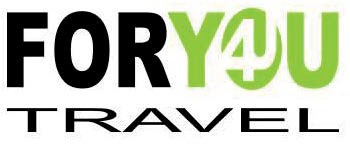 SPORTING CLUB CEFALÙ SICILIA - CEFALÙ (PA)*Inizio/Fine Soggiorno: fino al 09/06 out min. 2 notti (vedi supplementi), dal 09/06 fino al 14/07 out min. 3 notti ingresso domenica, min. 4 notti ingresso mercoledì quote pro-rata con supplemento del 5%. Per soggiorni min. 7 notti ingresso venerdì e domenica. Uscite possibili: sempre e solo mercoledì-venerdì-domenica.Inizio soggiorno con la cena del giorno di arrivo, termine con la colazione del giorno di partenza (6FBB+1HBB). In caso di soggiorni inferiori alle 7 notti, il trattamento FBB includerà il pranzo del giorno di uscita.Check-in: dalle ore 17:00; Check-out: entro le ore 10:00. Le tariffe sono comprensive di Iva.RIDUZIONI (Solo su quota soggiorno):Infant 0-3 anni n.c.: GRATIS (culla obbligatoria, vedi supplementi).3° letto 3-13 anni n.c. 3° letto 3-13 anni n.c. GRATIS. Per soggiorni di 2 notti dal 31/05 al 02/06 out e dal 07/06 al 09/06 out -50%.4° letto 3-13 anni n.c.: dal 31/05 al 07/06 e dal 20/09 al 27/09 GRATIS solo per soggiorni settimanali, per soggiorni inferiori alle 7 notti riduzione del 50%.; dal 07/06 al 20/09 riduzione del 50%5° letto 3-13 anni n.c. riduzione del 20%3°/4°/5° letto adulto dai 13 anni riduzione del 20%SUPPLEMENTI:DUS:+35%***Supplemento Ponte 2 Giugno: € 22 p.p. sulla quota base pro-rata notte del 31/05 e 01/06. Supplemento Weekend 07-09/06 +10%. Riduzione 3° letto chd -50% (solo per soggiorno 2 notti), 4° letto chd -50%, 3°/4° letto adt - 20%.Culla per infant 0-3 anni n.c.: obbligatoria € 10,00 a notte da pagare in loco.****Servizio spiaggia: obbligatorio e da pagare in loco. Include: 1 ombrellone e due lettini a camera, pre-assegnati e fino ad esaurimento presso il lido della struttura raggiungibile a piedi o tramite sentiero oppure con servizio navetta.Animali: ammessi di piccola taglia max 5kg, escluso aree comuni, € 70,00 a settimana ad animale per disinfezione finale da pagare in loco. Gli animali sono sempre soggetti al regolamento vigente nel resort.TESSERA CLUB: dal 14/06 al 13/09 out dai 3 anni compiuti € 7,00 p.p.p.n. da pagare in loco.**TASSE VOLO/NAVE obbligatorie € 55 p.p. dai 2 anni. Infant 0-2 anni n.c. pagano solo tasse. POLIZZA ISOLA SICURA obbligatoria (Gestione Pratica, Medico Bagaglio, Annullamento e Rimborso) € 5,00 a notte a camera.**FORFAIT NAVE: 2 Adt+2 Chd+Poltrona+Auto(L4,89 - H1,99).Tratta Gen-Pal Notturna/Notturna con supplemento € 250 fino al 02/08 e dal 29/09, € 350 dal 01/08 al 30/08Tratta Civ-Pal Notturna/Notturna con supplemento € 130 fino al 26/07 e dal 29/08 in poi , € 200 dal 25/07 al 02/08, € 250 dal 01/08 al 30/08. Tratta	Civ-T.Imerese	Notturna/Notturna	o	Diurna/Diurna	con supplemento € 130 fino al 26/07 e dal 29/08 in poi ,€ 200dal 25/07 al 02/08,€ 250 dal 01/08 al 30/08.Quotazioni ad hoc per adulti extra, cabina, auto secondaria, animali etc.**FORFAIT VOLO: Volo + Trasferimento Collettivo incluso in quota. 1 Bagaglio a mano (40x20x25) + 1 Bagaglio da stiva 20 Kg max p.pForfait valido su partenza da: MXP/NAP/VRN/BGY+39 06 98184396 operativo@4utravel.it SOGGIORNOSOGGIORNOSOGGIORNOSOGGIORNOSOGGIORNOSOGGIORNOTRASPORTO VOLO + NAVETRASPORTO VOLO + NAVEPERIODOPERIODOSOGGIORNO MINIMOQUOTA P.P. STANDARDQUOTTA P.P. 3ATOURSSERVIZIO SPIAGGIASUPPLEMENTO OBBLIGATORIO A CAMERA A NOTTESUPPLEMENTITASSE ESCLUSESUPPLEMENTITASSE ESCLUSEPERIODOPERIODOSOGGIORNO MINIMOQUOTA P.P. STANDARDQUOTTA P.P. 3ATOURSSERVIZIO SPIAGGIASUPPLEMENTO OBBLIGATORIO A CAMERA A NOTTEFORFAIT NAVEA/RVOLO A/R + TRANSFERPERIODOPERIODOSOGGIORNO MINIMOQUOTA P.P. STANDARDQUOTTA P.P. 3ATOURSSERVIZIO SPIAGGIASUPPLEMENTO OBBLIGATORIO A CAMERA A NOTTENAPOLI/PALERMO NOTT/NOTTLINATE/PALERMO31/0507/062672406 € ***NON PREVISTO158 €-07/0614/062/7*672406 € ***NON PREVISTO158 €260 €14/0621/063/7*707483 €€ 10158 €260 €21/0628/063/7*749546 €€ 10158 €260 €28/0605/073/7*784581 €€ 10158 €260 €05/0712/073/7*868637 €€ 10158 €260 €12/0719/077*868637 €€ 10158 €260 €19/0726/077910686 €€ 10230 €260 €26/0702/087910686 €€ 10303 €288 €02/0809/0871008742 €€ 10353 €288 €09/0816/0871260973 €€ 20403 €366 €16/0823/0871155889 €€ 20353 €366 €23/0830/087910700 €€ 10280 €264 €30/0806/097798581 €€ 10230 €264 €06/0913/097707546 €€ 10158 €140 €13/0920/097672455 €NON PREVISTO158 €161 €20/0927/097672455 €NON PREVISTO158 €161 €